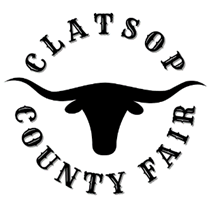 Board Meeting MinutesJune 7,  2022board Members PresentMike Autio, Chair Kallie Linder, Vice ChairJack Ficken Brittany IsraelMatt Bellingham Jessica Narkaus - Administrative CoordinatorJason Brim – Interim ManagerCall to Order at 5:30 by Mike Autio. Roll Call – all board members in attendance. Public Comment –Lori Tetlow inquired about who the contact is for open class.  She was informed Katrina Gasser is the open class organizer. 	Wes Holtuzen informed the board all proceeds from the Car Show will be donated to the buyers fund for the Fair Auction. Wes requested having a food vendor for the Car Show only.  All proceeds to donated to the Livestock Buyers fund at Auction.	Nathan Pinkstaff requests permission to use VIP tent for Shipwreck Festival.  Also notes the need for the sound system to level for event.  	Tim Clark provided update on the livestock panels to be delivered by Fitzgerald fencing. New Business	Approval of annual cost of living increase by Clatsop County to take effect on July 1, 2022	Introduction of new Interim Fairgrounds Operation Manager Jason Brim. 	Board looking to obtain a contract for mowing of pastures on Fairground.Financial Statement was presented and reviewed by board.  Board Member/Staff Communications	: None at this timeReport from County Commissioner Bangs highlighting the reduction in timber revenue for Clatsop County.Adjournment of meeting at 6:10 pm by Mike Autio